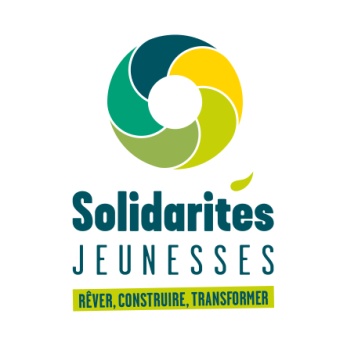 VOLUNTEER EXCHANGE FORMEuropean Youth ExchangeDON’T TOUCH MY FRIEND ! 04 August 2019 → 24 August  2019 ( including travel day) Le créneau -  france I - Identification of the European Youth Exchange II - Identification of the participantII.1. Contact detailsII.2. Emergency contact detailsII.3. Other informationPlease send this application form duly completed by email to: estyes@estyes.eeTitle of the European youth exchangeDon’t touch my friend !Host organisationAddress: Les Prureaux – 03 130  Montcombroux-les-minesPhone number: +33 4 70 99 60 35Email address: accueil.creneau@orange.frWebsite: https://www.solidaritesjeunesses.org/Dates of the European youth exchange (including arrival and departure days)09-06-2019 → 29-06-2019Title (Mr/Ms)First nameFirst nameFamily nameAddress Postcode CityCountryTelephone 1Telephone 2MobileFaxE-mail addressTitle (Mr/Ms)First nameFamily nameTelephone 1Telephone 2MobileFaxE-mail addressDate of birth / AgeOccupation (student, employed, unemployed, other) Special requirements for travels and/or during the stay (mobility, dietary, medical, etc…)Experience with former international activities (youth exchanges / international workcamps / other)Motivation and expectationsWhy are you interested in this European youth exchange? Do you have specific expectations? Is there any specific activity or theme you would like practice?Languages spokenLanguages understoodOther information you would like to mention